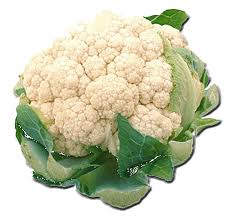 DES LÉGUMESDES LÉGUMES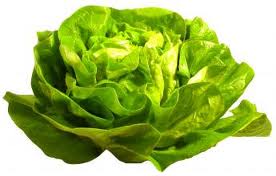 DES LÉGUMES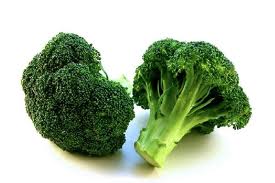 DES LÉGUMES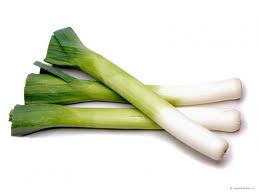 DES FRUITS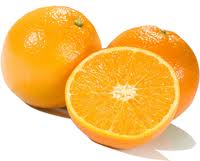 DES FRUITS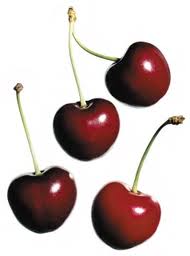 DES FRUITS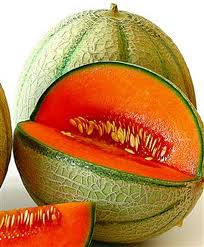  DES FRUITS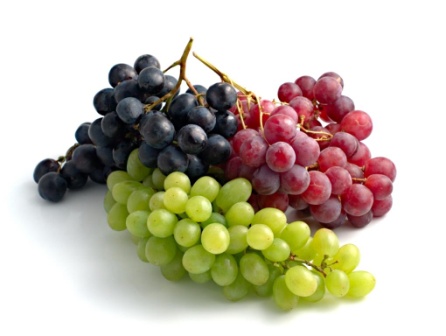 AU RESTAURANT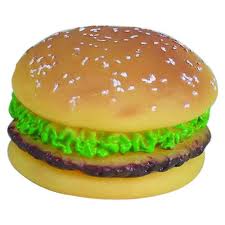 AU RESTAURANT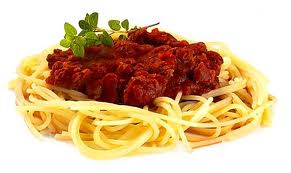 AU RESTAURANT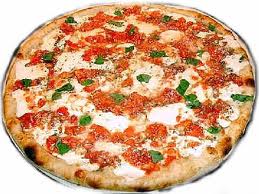 AU RESTAURANT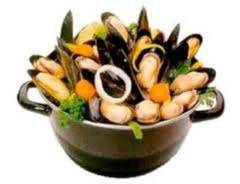 LA VIANDE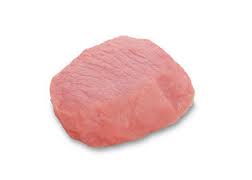 LA VIANDE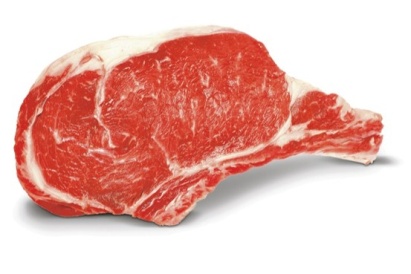 LA VIANDE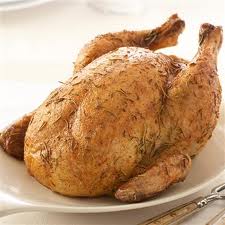 LA VIANDE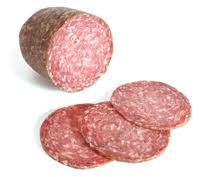 LE DESSERT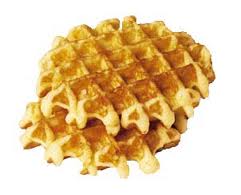 LE DESSERT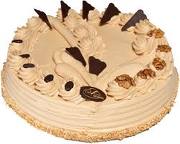 LE DESSERT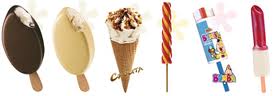 LE DESSERT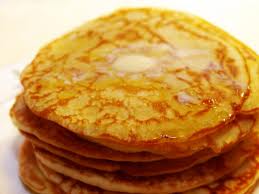 LE PETIT DÉJEUNER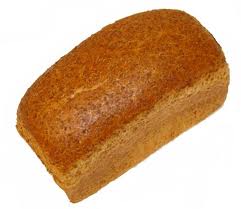 LE PETIT DÉJEUNER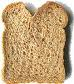 LE PETIT DÉJEUNER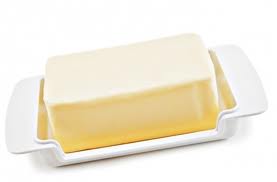 LE PETIT DÉJEUNER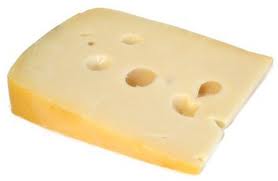 